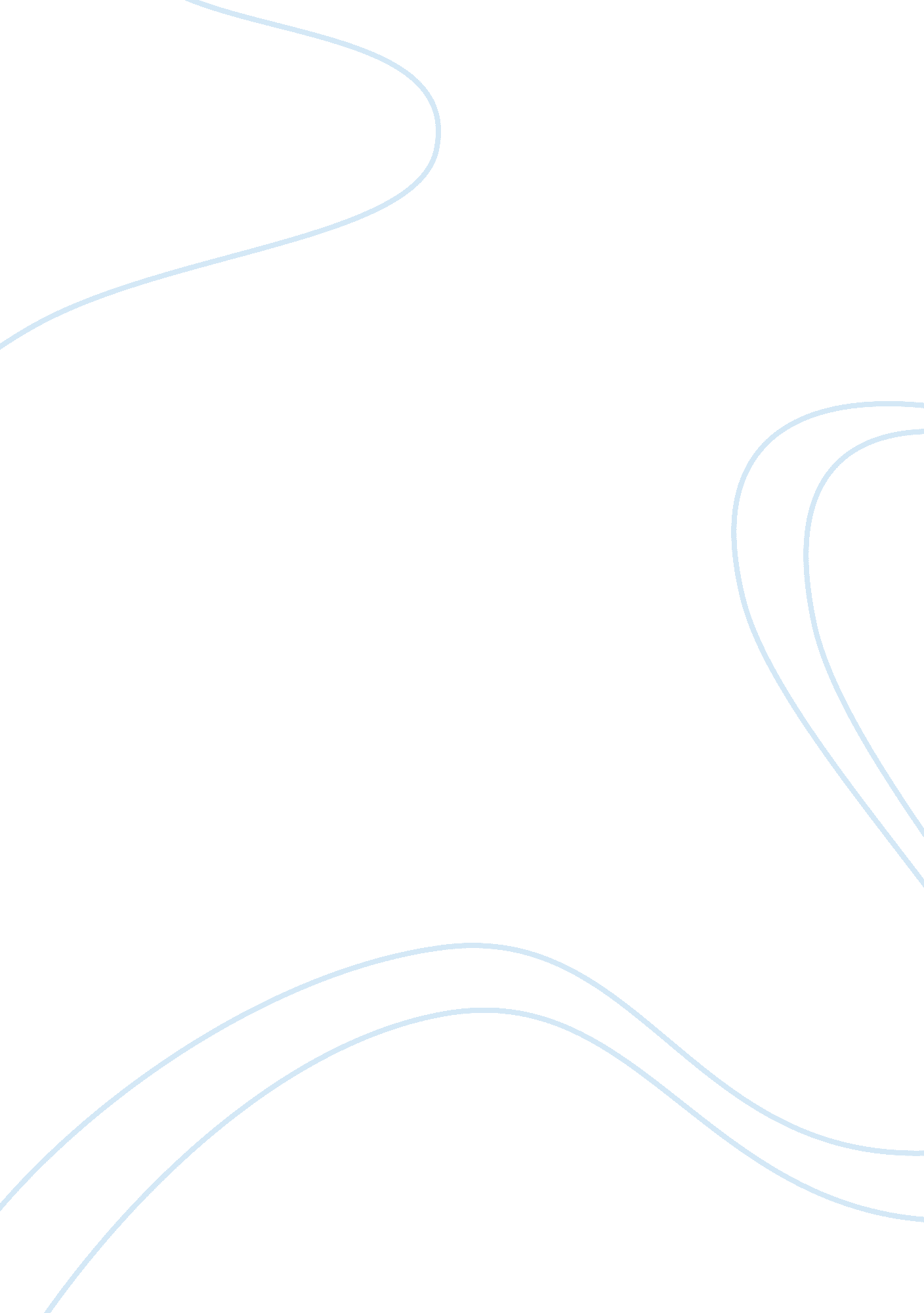 Adler, tina. healing waters: flooding rivers to r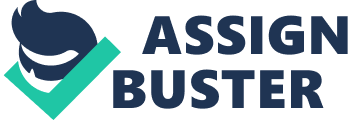 theAdler, Tina. " Healing Waters: Flooding Rivers to Repent for the Damage Done by Dams." Science News, 21 September 1996, 188-189. Grand Canyon Monitoring and Research Center, The State of Natural and Cultural Resources in the Colorado River Ecosystem: June 30, 1999 Draft Report report on-line (accessed 05 April 2001); available from http://www. gcmrc. gov/gcmrc/WebScoreRep99/ScRe99. htm; Internet. Northern Arizona University, The Effects of the 1996 Glen Canyon Dam Beach/Habitat-Building Test Flow on Colorado River Sand Bars in Grand Canyon report on-line (accessed 05 April 2001); available from http://vishnu. glg. nau. edu/gces/floodmenu. html; Internet. 
United States Geological Survey, Controlled Flooding of the Colorado River in Grand Canyon report on-line (accessed 05 April 2001); available from http://wwwdaztcn. wr. usgs. gov/flood. html; Internet. Wernert, Susan L., ed. Our National Parks. Pleasantville, New York: The Reader's Digest Association, Inc., 1997. 
Bibliography: 
Bibliography 
Adler, Tina. " Healing Waters: Flooding Rivers to Repent for the Damage Done by Dams." Science News, 21 September 1996, 188-189. 
Grand Canyon Monitoring and Research Center, The State of Natural and Cultural Resources in the Colorado River Ecosystem: June 30, 1999 Draft Report report on-line (accessed 05 April 2001); available from http://www. gcmrc. gov/gcmrc/WebScoreRep99/ScRe99. htm; Internet. 
Northern Arizona University, The Effects of the 1996 Glen Canyon Dam Beach/Habitat-Building Test Flow on Colorado River Sand Bars in Grand Canyon report on-line (accessed 05 April 2001); available from http://vishnu. glg. nau. edu/gces/floodmenu. html; Internet. 
United States Geological Survey, Controlled Flooding of the Colorado River in Grand Canyon report on-line (accessed 05 April 2001); available from http://wwwdaztcn. wr. usgs. gov/flood. html; Internet. 
Wernert, Susan L., ed. Our National Parks. Pleasantville, New York: The Reader's Digest Association, Inc., 1997. 